Publicado en Pálmaces de Jadraque el 30/05/2023 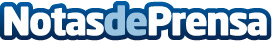 Más de 300 alumnos de los colegios de la Sierra Norte han visitado los pantanos de la comarcaHan participado escolares del centro rural agrupado La Encina, de Cogolludo, Carrascosa y Espinosa de Henares; del colegio Romualdo de Jadraque; del centro rural agrupado de Atienza y Cantalojas; del colegio San Antonio de Portacoeli; del colegio Sagrada Familia; del instituto Valle del Henares de Jadraque; del instituto Martín Vázquez de Arce; y del colegio de MandayonaDatos de contacto:Javier Bravo606411053Nota de prensa publicada en: https://www.notasdeprensa.es/mas-de-300-alumnos-de-los-colegios-de-la Categorias: Educación Sociedad Castilla La Mancha Ecología Turismo http://www.notasdeprensa.es